Publicado en Barcelona el 25/02/2021 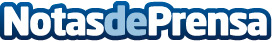 wowmovil analiza el éxito de los móviles más vendidoswowmovil, como tienda especializada en la venta de dispositivos, ha elaborado un top 4 de los móviles más vendidos, estos son: iPhone 12, Oneplus Nord, móviles Xiaomi Mi 10T Lite y móviles Samsung Galaxy A12. Pero, ¿por qué han sido estos los más elegidos a la hora de comprar móviles por parte de los usuarios?Datos de contacto:Nerea González931 228 098Nota de prensa publicada en: https://www.notasdeprensa.es/wowmovil-analiza-el-exito-de-los-moviles-mas Categorias: Imágen y sonido Telecomunicaciones Consumo Innovación Tecnológica http://www.notasdeprensa.es